ПЕЛЛЕТНЫЙ КОТЕЛ ROTEKS МОЩНОСТЬЮ 70 КВТТехнические характеристики пеллетного котла Roteks-70 тел. 8(3462) 962-656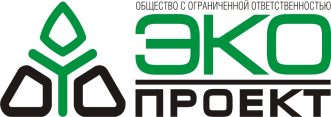                       ТЮМЕНЬ  тел. 8 (3462) 984-674                                     e-mail: comecopro@mail.ru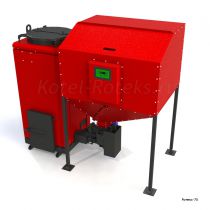 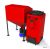 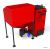 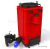 "Roteks-70" в комплектации "ЭКОНОМ"Работает на гранулированном твердом топливе - гранулах из древесины или других горючих материалов. Соответствует требованиям ГОСТ 20548-87 и ГОСТ 30735-2001. Автоматизирован.Цена: 230000 руб.ХарактеристикаЗначениеТемпературный режим работы70-90 CºКПД котла (зависит от чистоты котла)80-90 %Рабочее давление системы1,5 БарПодключение к системе отопления50 ДуРазмер дымохода котла150 ммПлощадь конвективной части4,0 м2Масса котла (нетто)735 кгЗаправочная емкость котла100 лМасса бункера (нетто)85 кгЕмкость бункера для гранул500 лСредний расход гранул в номинальном режиме7,0 кг/чМаксимальный расход гранул при максимальной нагрузке15,5 кг/чЭлектроподключение220/380 ВЭнергопотребление155 ВтЭнергопотребление кратковременно при наличии ТЭНа2000 ВтОбщие габариты включая бункер1965х1800х1870мм